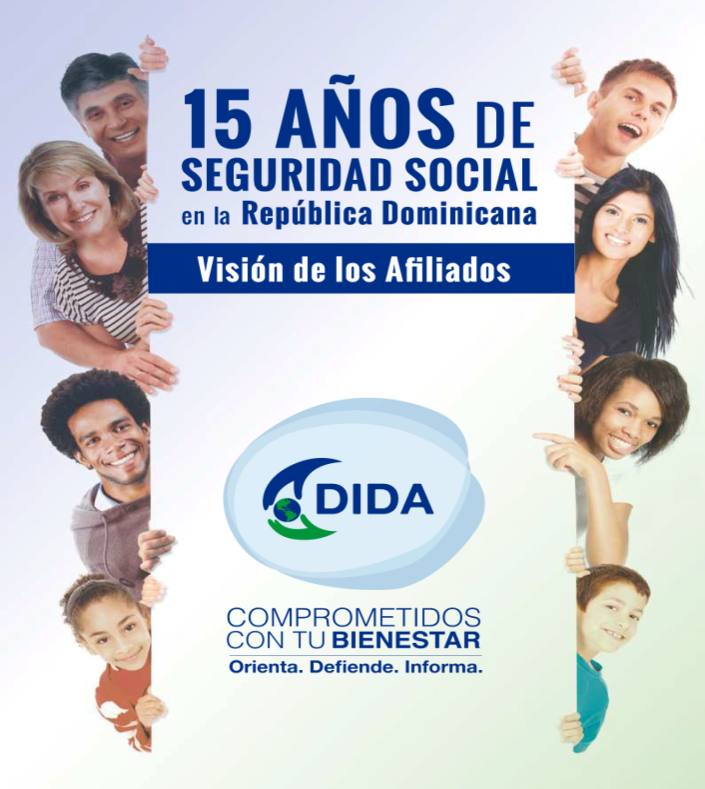            Dirección de Información y Defensa de los Afiliados a la Seguridad Social(DIDA)“Año del Desarrollo Agroforestal”           Asistencias Brindadas.                         Fuente: Base de datos DIDA.Fuente: Base de datos DIDA.                                              Fuente: Base de datos DIDA. Fuente: Base de datos DIDA.           Servicio de Defensoría Legal.  Atención a Quejas y Reclamaciones.Fuente: Base de datos DIDA.Fuente: Base de datos DIDA.Asesorías Médicas Ofrecidas.Fuente: Base de datos DIDA.Fuente: Base de datos DIDA.Distribución de Asistencias Brindadas por OficinasDistribución de Asistencias Brindadas por OficinasMar-17Mar-17OficinasCantidadOficina Central. DN49,276Santiago19,531San Pedro de Macorís11,319Puerto Plata9,369La Romana9,040Oficina CAP Megacentro7,133La Vega5,389San Francisco de Macorís5,128Mao 4,328Higüey4,128Barahona4,124Bávaro2,820Azua2,501Samaná1,748San Juan de la Maguana435*462 OPTIC420Total general136,689Quejas y Reclamaciones Atendidas por Tipo de SeguroQuejas y Reclamaciones Atendidas por Tipo de SeguroQuejas y Reclamaciones Atendidas por Tipo de SeguroMarzo 2017Marzo 2017Marzo 2017Tipo de seguro2017%Aspectos Generales del (SDSS)1,62145.50%Seguro Familiar de Salud (SFS)1,62645.64%Vejez, Discapacidad y Sobrevivencia ( SVDS)3028.48% Seguro de Riesgos Laborales  ( SRL)140.38%Total general3,563100%Fuente: Base de datos DIDA.Quejas y Reclamaciones Atendidas por OficinasQuejas y Reclamaciones Atendidas por OficinasMarzo 2017Marzo 2017 OficinasCantidadDIDA Central1,259Santiago668San Pedro de Macorís259Puerto Plata 259Oficina CAP Megacentro215La Vega165La Romana159Mao120Barahona95San Francisco de Macorís92Bávaro89Higuey73Azua71Samaná26San Juan de la Maguana13Total general3,563Fuente: Base de datos DIDA.Consultas de Asesorías Médicas Ofrecidas Consultas de Asesorías Médicas Ofrecidas Consultas de Asesorías Médicas Ofrecidas Consultas de Asesorías Médicas Ofrecidas Consultas de Asesorías Médicas Ofrecidas Consultas de Asesorías Médicas Ofrecidas Consultas de Asesorías Médicas Ofrecidas Consultas de Asesorías Médicas Ofrecidas Consultas de Asesorías Médicas Ofrecidas Consultas de Asesorías Médicas Ofrecidas Consultas de Asesorías Médicas Ofrecidas Consultas de Asesorías Médicas Ofrecidas Consultas de Asesorías Médicas Ofrecidas Consultas de Asesorías Médicas Ofrecidas Consultas de Asesorías Médicas Ofrecidas Marzo 2017Marzo 2017Marzo 2017Marzo 2017Marzo 2017Marzo 2017Marzo 2017Marzo 2017Marzo 2017Marzo 2017Marzo 2017Marzo 2017Marzo 2017Marzo 2017Marzo 2017   Cirugía    Cirugía MedicamentosMedicamentosLaboratorioLaboratorioMaterial GastableMaterial Gastable Regímenes   Cirugía    Cirugía  Estudios  Estudios MedicamentosMedicamentosLaboratorioLaboratorioMaterial GastableMaterial GastableSub-TotalSub-TotalTotal GeneralTotal General    Cob.  S.Cob.Cob.  S.Cob.Cob.S. Cob. Cob.S. Cob.Cob.S. Cob.Cob.S. Cob.Contributivo125109317191269217311271467738Subsidiado381896355188416212108297405Total 1631274013414645725235233796601,039